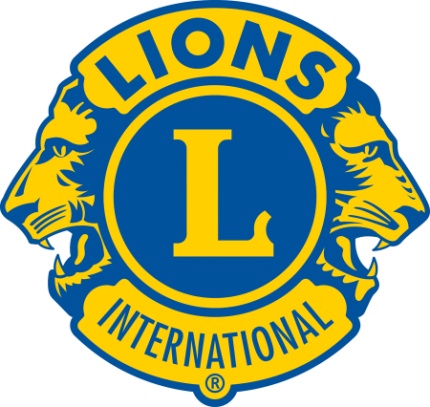 IZARD CO. PIONEER DAYMay 7th, 2022COMMERCIAL BOOTH / CONCESSION REQUEST FORMVENDOR NAME:											ADDRESS:		                   City:                        Zip:	   PHONE #:				CONTACT:					 EMAIL:						TYPE OF BOOTH/ITEMS FOR										SALES TAX PERMIT #				 PROFIT OR NON-PROFIT  (CIRCLE)DO YOU NEED ELECTRICTITY?    110 or 220   (CIRCLE)   DO YOU NEED WATER?    YES OR NO  (CIRCLE)BOOTH FEE’SDISPLAY ONLY $50.00   CRAFTERS $50.00 (10X10 SPACE)COMMERCIAL $150.00   CONCESSION $150.00SIGNATURE 							 DATE				PLEASE REMIT COMPLETED FORM ALONG WITH CHECK BY APRIL 29TH.  Commercial and Concession request received after the 29th with be $175.00. SPACES WILL NOT BE RESERVED UNLESS PAYMENT IS RECEIVED WITH FORM PLEASE MAKE CHECKS PAYALBE TO PIONEER DAY COMMITTEE.  MAIL TO: MIKE CONE% Pioneer Day CommitteeP O Box 740